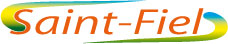 TARIFS DE LOCATION DE LA	                                          SALLE DU CONSEIL 2022LOCATION POUR FORMATION, SEMINAIRE, CONFERENCE…Location demi-journée30€Location journée60€Location moyenne ou longue durée          (à partir de 2 jours)50€ par jour